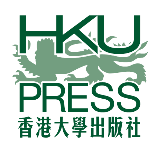 Hong Kong University PressSeries Proposal TemplateName of Editor(s):Affiliation: Work address:Telephone:Email address:Series title:Series description:Please provide a 200-word synopsis of the series.Detailed description and rationale for the series:Please set out the purpose of the series in as much detail as possible, explaining how it will add to the existing literature and why it is needed. Please also describe the scope of the series.Suggested titles and authors for the series:Please provide some examples of titles that would fit under the series. Please also identify some scholars and experts whose work could potentially be a good fit for a volume in the series.Suggested editorial board:Please suggest some potential members of the editorial board for the series. These should be experts in the field; they can be either academics, practitioners, or other experts.  Readership: Please describe the series’ intended audience or market. If there are several audiences, please list them in order of priority.  (If this is intended for classroom use, please indicate the course and level).Competitor series:Please list any competing or related series or individual volumes in the field (if any) along with a brief explanation of the proposed series’ distinctive features and contribution.Editor credentials:Please describe the editor’s background and expertise in the field and attach a curriculum vitae for all other board members.Please email the completed form back to Kenneth Yung (kenyung@hku.hk) or Yasmine Hung (yhungyy@hku.hk). Thank you for considering Hong Kong University Press.